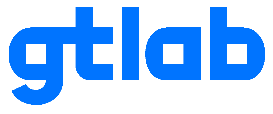 Стационарная система виброконтроля серии D53хх-ххВиброконтроль – это вибромониторинг, вибродиагностика, виброзащита.Первичными преобразователями стационарной системы виброконтроля являются:а) пьезоэлектрические акселерометры (промышленные зарядовые – серии 1C2xx и промышленные с выходом по напряжению стандарта IEPE – серии 1V2xx) - для контроля вибрации (виброускорения, виброскорости или виброперемещения) на корпусных элементах агрегатов;б) вихретоковые датчики серии D201.V - для бесконтактного измерения размаха виброперемещения, осевого сдвига, оборотов и радиального зазора токопроводящих элементов агрегатов.Для преобразования заряда с выхода акселерометров серии 1С2xx в помехоустойчивый сигнал напряжения с возможностью его передачи на длинные кабельные линии используются формирователи сигналов типа А124/А125. Виброконтроллеры типа А63x являются универсальными измерительными приборами с возможностью перепрограммирования под выбранный тип датчика, измеряемый параметр, частотный и амплитудный диапазоны. Управление производится либо посредством встроенной клавиатуры, либо по интерфейсу RS-485 через порт USB.Система может быть дополнена функцией вибродиагностики, которая осуществляется с помощью модулей сбора данных (аналого-цифровых преобразователей) серии D0ХХ для последующего спектрального и общего анализа сигналов вибрации. Вычислительные мощности (серверное оборудование) согласовываются в рамках отдельного заказа.Пример построения каналов измерения абсолютной и относительной вибрации в стационарной системе D53xx приведен на Рисунке 1.Кодировка стационарных систем виброконтроля по типам объектов:D5301-хх – для электроприводных ГПА СТД-12500 без вибродиагностики;D5302-хх – для электроприводных ГПА СДГ-12,5 без вибродиагностики;D5321-хх – для газотурбинных ГПА мощностью 10 МВт без вибродиагностики;D5322-хх – для газотурбинных ГПА мощностью 16 МВт без вибродиагностики;D5323-хх – для газотурбинных ГПА мощностью 25 МВт без вибродиагностики;D5324-хх – для газотурбинных ГПА НК-12СТ/НК-14СТ без вибродиагностики.D5351-хх - для электроприводных ГПА СТД-12500 с вибродиагностикой;D5352-хх - для электроприводных ГПА СДГ-12,5 с вибродиагностикой;D5371-хх - для газотурбинных ГПА мощностью 10 МВт с вибродиагностикой;D5372-хх - для газотурбинных ГПА мощностью 16 МВт с вибродиагностикой;D5373-хх - для газотурбинных ГПА мощностью 25 МВт с вибродиагностикой.D5374-хх – для газотурбинных ГПА НК-12СТ/НК-14СТ с вибродиагностикой 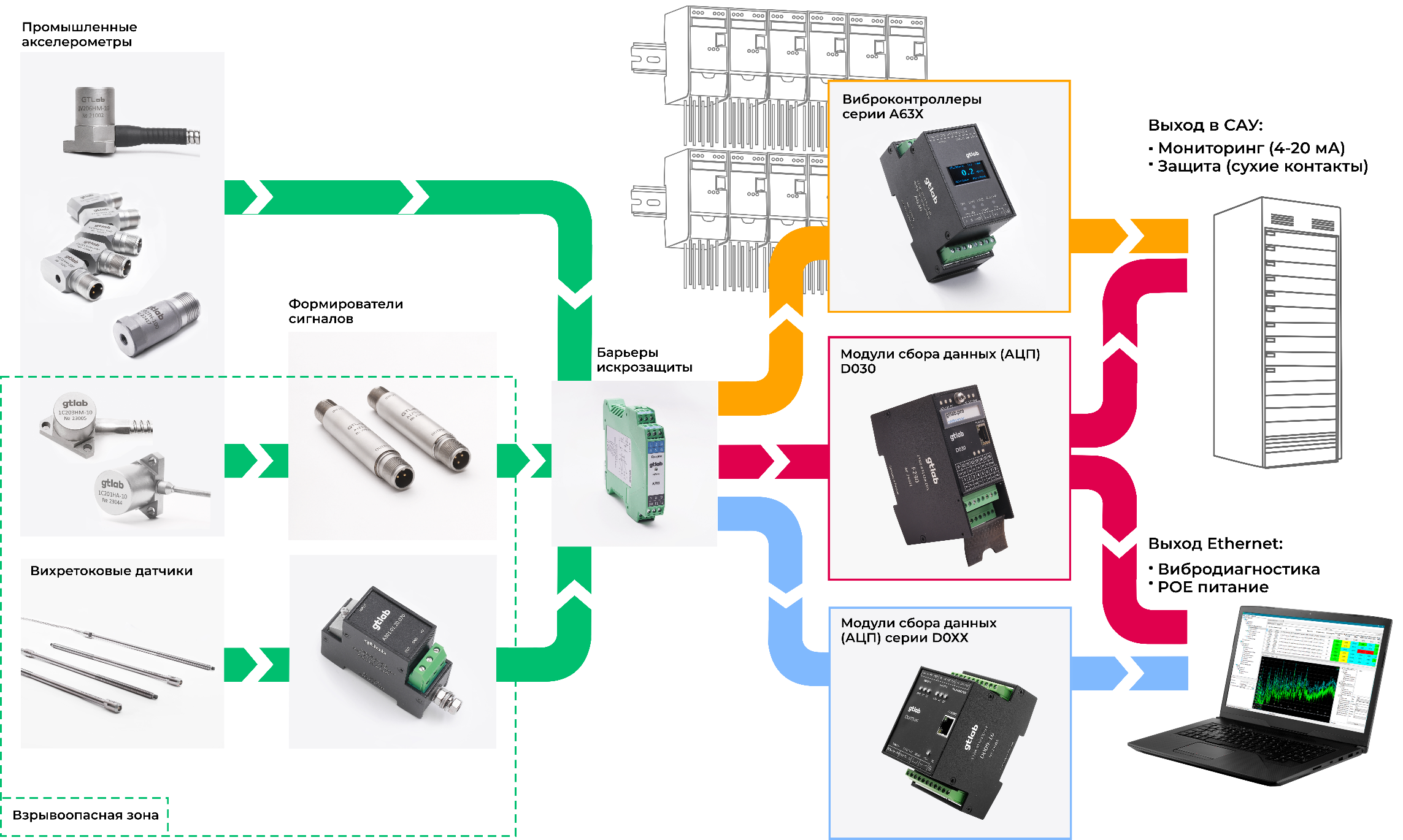 Рисунок 1 – схема стационарной системы виброконтроля D53xx.Для определения требуемого состава стационарной системы виброконтроля D53xx и ее технических характеристик необходимо заполнить таблицы 1-13.Значения указываются для одного комплекта системы.Таблица 1. Наименование и количество.Таблица 2. Выбор основных параметров виброконтроллеров, осуществляющих передачу данных по цепям виброзащиты.Таблица 3. Выбор условий выдачи сигналов «сухие контакты» (для предварительного программирования виброконтроллеров) *1 Таблица 4. Выбор параметров измерений датчиков, участвующих в цепях защиты (для предварительного программирования виброконтроллеров) *2*1- количество виброконтроллеров, выбранных в Таблице 2 должно совпадать с суммарным значением общего количества акселерометров, выбранных в Таблице 3-4 и общего количества вихретоковых датчиков, выбранных в Таблице 7. Исключением является необходимость выдачи в САУ одного значения с двух ортогонально установленных датчиков (среднее значение, суммарный вектор, или максимальное значение – настраивается пользователем), в этом случае будет применен один двухканальный виброконтроллер. Датчики, показания с которых необходимо сводить в один выход САУ, указываются в Таблице 12 (комментарий к заказу).*2 - возможна настройка контроллеров на предприятии-изготовителе. В случае самостоятельной настройки поля оставить пустыми. Настройка выполняется согласно РЭ из комплекта поставки.*3- Необходимо указать один из трех параметров. СКЗ – среднее квадратическое значение. Таблица 5. Выбор акселерометров и дополнительных соединительных кабелей, в том числе для вихретоковых датчиков D201.V.*4- максимальная длина высокотемпературной части - 15м; максимальная длина низкотемпературной части кабеля для зарядовых акселерометров серии 1С2xx – 40м; максимальная длина кабеля IEPE акселерометров серии 1V2xx – 800 м. *5- внешние формирователи сигналов типа А124/125 идут по умолчанию в комплекте с зарядовыми акселерометрами серии 1С2xx и предназначены для преобразования заряда с выхода акселерометров в помехоустойчивый сигнал напряжения с возможностью его передачи на длинные кабельные линии. Устанавливаются в металлический распределительный щит посредством крепления на DIN-рейку. Габаритные размеры распределительного щита выбираются производителем в зависимости от количества формирователей. *6- для вибродиагностики используются те же акселерометры, что и для виброзащиты/вибромониторинга. Например, если для виброзащиты выбрано значение 4 (акселерометра), а для вибродиагностики 6 (акселерометров), то общее количество акселерометров в системе будет равно 6-ти. При этом, количество виброконтроллеров будет равно количеству акселерометров, участвующих в цепях виброзащиты, т.е. – 4 шт. (плюс виброконтроллеры для вихретоковых датчиков).*7- дополнительный соединительный кабель (удлинительный) должен быть обязательно выбран для зарядовых акселерометров серии 1С2xx, так как его возможно использовать только после внешнего формирователя сигналов А124/А125. Общая максимальная длина основного и дополнительного соединительных кабелей не должна превышать 800 м.*8- М – кабель в металлорукаве; С – кабель в плетенке; B – металлорукав в изоляции.*9- Тип кабеля: КУИН нг(А) 6х2х1,0 ЭВБ-ХЛ – 6 экранированных двоек / КУИН нг(А) 8х3х1,0 ЭВБ-ХЛ – 8 экранированных троек.Таблица 6. Выбор кронштейнов для установки акселерометров и вихретоковых датчиков.Таблица 7. Выбор количества датчиков относительной вибрации (вихретоковых датчиков) в зависимости от диапазонов измерений первичного преобразователя.Внешний вид вихретокового датчика D2XX.V (первичный преобразователь 8V и формирователь сигналов серии А30x*10) представлен на рисунке 2.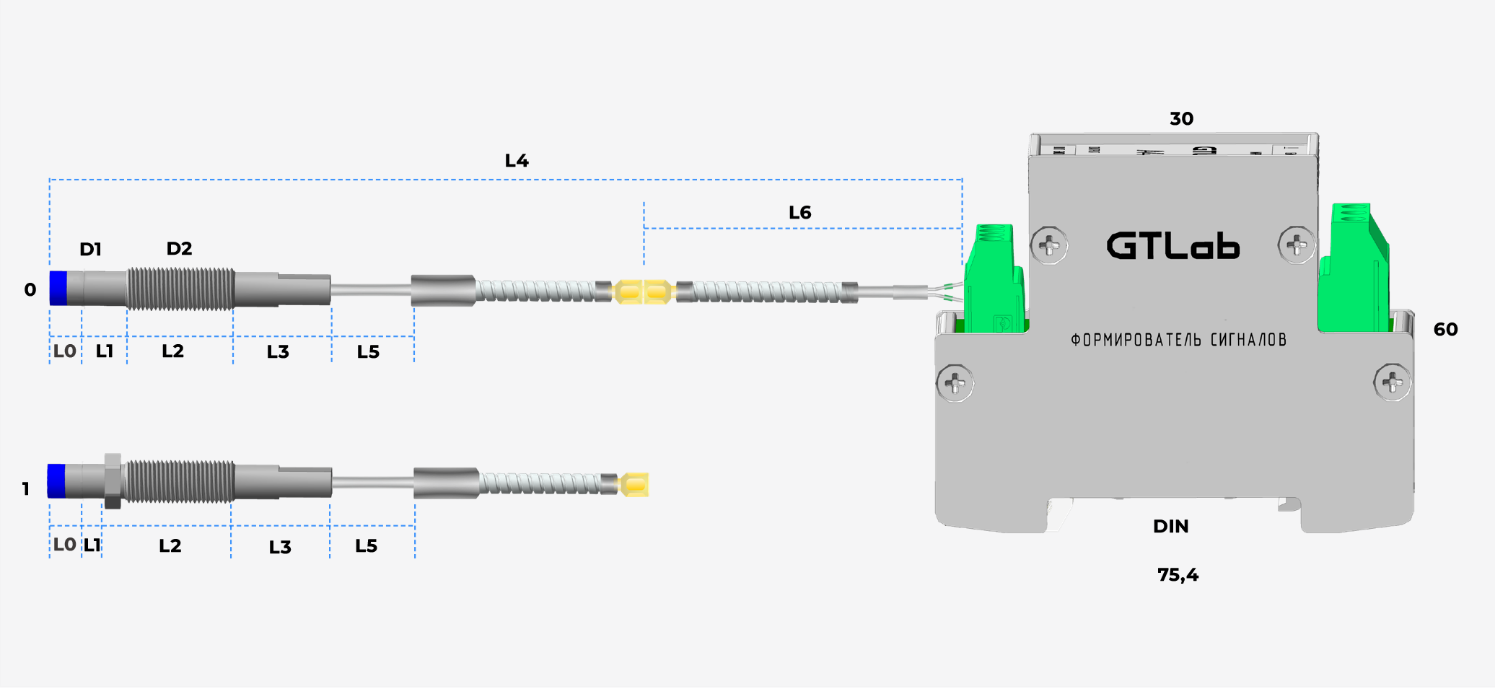 Рисунок 2 – внешний вид вихретокового датчика D2XX.V.*10- формирователи сигналов серии А30x устанавливаются в соединительную взрывозащищенную коробку (типа КСРВ, ШГВ, ГОРЭЛТЕХ) посредством крепления на DIN-рейку. Габаритные размеры взрывозащищенной коробки выбираются производителем в зависимости от количества формирователей сигналов серии А30x.Таблица 8. Конфигурирование вихретокового датчика согласно классификатору переменных значений.*11- выберите измеряемый параметр: Осевой сдвиг / Размах виброперемещения / Радиальный зазор / ОборотыКлассификатор переменных значений:Таблица 9. Выбор количества кабельных вводов.Таблица 10. Требования к АРМ оператора.Таблица 11. Требования к файловому хранилищу (если требуется).Таблица 12. Комментарии к заказу (в свободной форме, ячейки заполнены для примера).Таблица 13. Информация об объекте установки и напряжении питания стационарной системы виброконтроля.Таблица 14. Контактные данные.СОГЛАСОВАНО:Техническая консультация по заполнению бланка заказа осуществляется по:тел. +7 (831-30) 49444;e-mail: info@gtlab.pro.Версия бланка заказа от 21.06.2024ООО «ГТЛАБ»607190, Россия, Нижегородская обл.,г. Саров, ул. Шверника, д. 17Бhttps://gtlab.pro; info@gtlab.proтел. (83130) 49444, факс. (83130) 49888ИНН 5254494306, КПП 525401001ОГРН 1205200003007Наименование организации заказчикаКодировка стационарной системы виброконтроля (если известна)Количество систем, шт.Выход в САУ (отметить «+»)Выход в САУ (отметить «+»)Выход в САУ (отметить «+»)Выдача предупреждений о превышении заданных уровней вибрации (отметить «+»)Выдача предупреждений о превышении заданных уровней вибрации (отметить «+»)Выдача предупреждений о превышении заданных уровней вибрации (отметить «+»)Управление / перепрограммирование (отметить «+»)Управление / перепрограммирование (отметить «+»)Количество виброконтроллеров, шт.*1Порядковый номер группы виброконтроллеров0 … 10 V0/4 … 20 мАЦифровойСухиеконтактыЦифровойНетребуетсяКлавиатураУдаленноКоличество виброконтроллеров, шт.*1Порядковый номер группы виброконтроллеровРежим срабатывания контактов реле (отметить «+»)Режим срабатывания контактов реле (отметить «+»)Время непрерывного превышение информативным сигналом заданного порогового значения, с(отметить «+»)Время непрерывного превышение информативным сигналом заданного порогового значения, с(отметить «+»)Время непрерывного превышение информативным сигналом заданного порогового значения, с(отметить «+»)Время непрерывного превышение информативным сигналом заданного порогового значения, с(отметить «+»)Время непрерывного превышение информативным сигналом заданного порогового значения, с(отметить «+»)Время непрерывного превышение информативным сигналом заданного порогового значения, с(отметить «+»)Время непрерывного превышение информативным сигналом заданного порогового значения, с(отметить «+»)Время непрерывного превышение информативным сигналом заданного порогового значения, с(отметить «+»)Время непрерывного превышение информативным сигналом заданного порогового значения, с(отметить «+»)Время непрерывного превышение информативным сигналом заданного порогового значения, с(отметить «+»)Режим срабатывания(отметить «+»)Режим срабатывания(отметить «+»)Задержка контроля вибрации послеустановления рабочего режима/самовосстановления, с(отметить «+»)Задержка контроля вибрации послеустановления рабочего режима/самовосстановления, с(отметить «+»)Количество виброконтроллеров в группе Порядковый номер группы виброконтроллеровЗамыканиеРазмыкание0123456789БлокировкаСамовосстановление020Измеряемый параметр, размерностьИзмеряемое значение: Размах, Амплитуда или СКЗ (сумма, вектор, максимальное значение) *3Диапазон измеряемых значенийДиапазон измеряемых значенийЗначения уставокЗначения уставокРабочий диапазончастот, ГцРабочий диапазончастот, ГцКоличество датчиков, шт.*1Порядковый номер группы виброконтроллеровИзмеряемый параметр, размерностьИзмеряемое значение: Размах, Амплитуда или СКЗ (сумма, вектор, максимальное значение) *3MinMaxпредупреждениеАварияMinMaxКоличество датчиков, шт.*1Порядковый номер группы виброконтроллеровВиброускорение, м/с2Виброскорость, мм/сВиброперемещение, мкмВиброперемещение, мкмВиброперемещение, ммВиброперемещение, ммЧастота вращения, об/мин (Гц)МодельдатчикаВерхний предел темп. диап., ˚СКоэффициент преобразованияОсновной соединительный кабель*4Основной соединительный кабель*4Основной соединительный кабель*4Основной соединительный кабель*4Основной соединительный кабель*4Наличие внешнего формирователя сигналов*5Кол-во акселерометров в цепях, шт.:*6Кол-во акселерометров в цепях, шт.:*6Дополнительныйсоединительный кабель*7Дополнительныйсоединительный кабель*7Дополнительныйсоединительный кабель*7Дополнительныйсоединительный кабель*7Дополнительныйсоединительный кабель*7Дополнительныйсоединительный кабель*7МодельдатчикаВерхний предел темп. диап., ˚СКоэффициент преобразованияДлина высокотемп. части, м. Длина низкотемп. части (до 250 ˚С), м.Защита кабеля*7Защита кабеля*7Защита кабеля*7Наличие внешнего формирователя сигналов*5вибромониторинга (защиты)вибродиагностикиДлина, м.Защита кабеля*8Защита кабеля*8Защита кабеля*8Защита кабеля*8Кол-во, шт.МодельдатчикаВерхний предел темп. диап., ˚СКоэффициент преобразованияДлина высокотемп. части, м. Длина низкотемп. части (до 250 ˚С), м.МBCНаличие внешнего формирователя сигналов*5вибромониторинга (защиты)вибродиагностикиДлина, м.МCЛенточная броня*9Ленточная броня*9Кол-во, шт.МодельдатчикаВерхний предел темп. диап., ˚СКоэффициент преобразованияДлина высокотемп. части, м. Длина низкотемп. части (до 250 ˚С), м.МBCНаличие внешнего формирователя сигналов*5вибромониторинга (защиты)вибродиагностикиДлина, м.МC6 пар8 троекКол-во, шт.1V202TH-10+12510 мВ/g––1V202TH-30+12530 мВ/g––1V202TH-100+125100 мВ/g––1V202TA-10+12510 мВ/g–––––1V202TA-30+12530 мВ/g–––––1V202TA-100+125100 мВ/g–––––1V202TM-10+12510 мВ/g–+––1V202TM-30+12530 мВ/g–+––1V202TM-100+125100 мВ/g–+––1V203HH-10+12510 мВ/g––1V203HH-30+12530 мВ/g––1V203HH-100+125100 мВ/g––1V203HA-10+12510 мВ/g–––––1V203HA-30+12530 мВ/g–––––1V203HA-100+125100 мВ/g–––––1V203HM-10+12510 мВ/g–+––1V203HM-30+12530 мВ/g–+––1V203HM-100+125100 мВ/g–+––1V206HM-10+12510 мВ/g–+––1V209HM-10+12510 мВ/g–+––1V209HM-100+12510 мВ/g–+––1V242TH-100+125100 мВ/g––1V242TH-200+125200 мВ/g––1V242TH-500+125500 мВ/g––1V242TA-100+125100 мВ/g–––––1V242TA-200+125200 мВ/g–––––1V242TA-500+125500 мВ/g–––––1V242TM-100+125100 мВ/g–+––1V242TM-200+125200 мВ/g–+––1V242TM-500+125500 мВ/g–+––1C203HM-10+25010 пКл/g–+1C203HM-20+25020 пКл/g–+1C203HM-50+25050 пКл/g–+1C203HM-100+250100 пКл/g–+1C203HM-250+250250 пКл/g–+1C203HM-500+250500 пКл/g–+1C204HM-10+25010 пКл/g–+1C204HM-20+25020 пКл/g–+1C204HM-50+25050 пКл/g–+1C204HM-100+250100 пКл/g–+1C204HM-250+250250 пКл/g–+1C204HM-500+250500 пКл/g–+1C206HA+300100 пКл/g+1C201HA-2+4002 пКл/g+1C201HA-5+4005 пКл/g+1C201HA-10+40010 пКл/g+1C202HA-2+4002 пКл/g+1C202HA-5+4005 пКл/g+1C202HA-10+40010 пКл/g+1C210TA-2+4002 пКл/g+1C210TA-5+4005 пКл/g+1C210TA-10+40010 пКл/g+1V221HP-10+40010 мВ/g–––––1V222HP-10+40010 мВ/g–––––1C205HА-2+6002 пКл/g+1C205HА-5+6005 пКл/g+D201.V–––––––––––Модель датчикаКронштейн 
(по чертежу заказчика)Количество, шт.ПримечаниеДиаметр измерительного наконечника D1Диапазон измеренийперемещенияКоличество, шт.5,2 мм0,25 – 1,75 мм8 мм0,25 – 2,25 мм10 мм0,3 – 3,3 мм16 мм0,5 – 5 мм20 мм1 – 7 мм30 мм1,5 – 11 мм62 мм1,3 – 29,3 ммD2XXV/A.D1.0/1.Y.Z.L1.L2.L3.L4.L5.L6.D2.XXX.AB.CDИзмеряемые параметры*11Кол-во, шт.ПеременныезначенияОписание значенияКодРасшифровка кодаD2XXИзмеряемая величинаD201передача исходного сигнала виброперемещения (постоянная и переменная составляющая перемещения)D2XXИзмеряемая величинаD204измерение числа оборотовD2XXИзмеряемая величинаD212раздельное измерение постоянной и переменной составляющих перемещения (только для A361)D2XXИзмеряемая величинаD221передача исходного сигнала виброперемещения стандарта IEPE (встроенный в ПП формирователь сигнала А3)V/A.Тип выходного сигналаV0выходной сигнал: от 1 до +9 В 
(формирователь А301)V/A.Тип выходного сигналаVKвыходной сигнал: от 1 до +9 В (формирователь А302)V/A.Тип выходного сигналаV1выходной сигнал: от -2 до -18 В 
(формирователь А303)V/A.Тип выходного сигналаVRизмерение числа оборотов (формирователь А304)V/A.Тип выходного сигналаА1выходной сигнал: от 4 до 20 мА (формирователь А362)V/A.Тип выходного сигналаА2выходной сигнал: от 4 до 20 мА (формирователь А361: измерение постоянной составляющей - выход 1, измерение переменной составляющей - выход 2)V/A.Тип выходного сигналаV2выходной сигнал: от 0 до +4 В стандарта IEPE (встроенный в ПП формирователь)D1.Диаметр измерительного наконечник датчика055,2 ммD1.Диаметр измерительного наконечник датчика088 ммD1.Диаметр измерительного наконечник датчика1010 ммD1.Диаметр измерительного наконечник датчика2016 ммD1.Диаметр измерительного наконечник датчика3020 ммD1.Диаметр измерительного наконечник датчика6262 мм0/1.Способ установки первичного преобразователя0Стандартное крепление0/1.Способ установки первичного преобразователя1Обратное креплениеY.Тип кабельной заделки датчикаАВстроенный кабель Y.Тип кабельной заделки датчикаNKРазъем FGG.1B.303Y.Тип кабельной заделки датчикаHРазъем MIL5015Z.Защита кабеляAКабель без металлорукаваZ.Защита кабеляMКабель в металлорукавеZ.Защита кабеляBМеталлорукав в изоляцииZ.Защита кабеляCКабель в плетенкеZ.Защита кабеляOБез соединительного кабеля (для ЗИП)L1.Длина дорезьбовой части (мин-макс)000отсутствуетL1.Длина дорезьбовой части (мин-макс)300300 ммL2.Длина резьбовой части (мин-макс)02525 ммL2.Длина резьбовой части (мин-макс)300300 ммL3.Длина пострезьбовой части (минмакс)000отсутствуетL3.Длина пострезьбовой части (минмакс)300300 ммL4.Общая длина (от катушки до формирователя A302, мин-макс)0050,5 мL4.Общая длина (от катушки до формирователя A302, мин-макс)18018 мL5.Длина кабеля до сальникового ввода (для кабельной заделки в металлорукаве)000Сальниковый ввод отсутствуетL5.Длина кабеля до сальникового ввода (для кабельной заделки в металлорукаве)0030,3 мL6.Длина соединительного кабеля (мин- макс)000ОтсутствуетL6.Длина соединительного кабеля (мин- макс)17517,5 мD2.Тип резьбы011/4-28 UNF (только для наконечника 5,2 мм)D2.Тип резьбы10M8 (только для наконечника 5,2 мм)D2.Тип резьбы20M10*1 (только для D1=8 мм)D2.Тип резьбы303/8-24 UNF (только для D1=8 мм)D2.Тип резьбы40M12*1D2.Тип резьбы60M18*1D2.Тип резьбы80M22*1D2.Тип резьбы90M32*2D2.Тип резьбы95M56*3XXX.Количество откликов на один оборот вала0011 отклик на оборот валаXXX.Количество откликов на один оборот вала255255 откликов на оборот валаAB.Нижний предел измерений оборотов10А*10В об/мин., 1 об/мин = 1*100CD.Верхний предел измерений оборотов64B*10C об/мин., 60 000 об/мин = 6*104Сальниковый вводСальниковый вводВзрывозащищенный вводВзрывозащищенный вводТип (при наличии)Количество, шт.Тип (при наличии)Количество, шт.№ХарактеристикаАтрибутХарактеристикаПериодичность диагностики / записи сигнала / записи измеренных значенийСрок храненияЭлемент системыКомментарийТребования к барьерам искрозащиты (обязательность применения, выборочное применение и т.д.)Требования к дополнительному соединительному кабелю (магистраль от формирователей до виброконтроллеров).Категория взрывоопасности помещений, в которых расположены датчики и формирователи.Требования к электропитаниюОбъект установкиМодель/типМарка материала поверхности контролируемого ротора объектаВозраст/год ввода в эксплуатациюОрганизацияФИО исполнителяТелефонe-mailДата заполненияОт Заказчика:От Исполнителя: